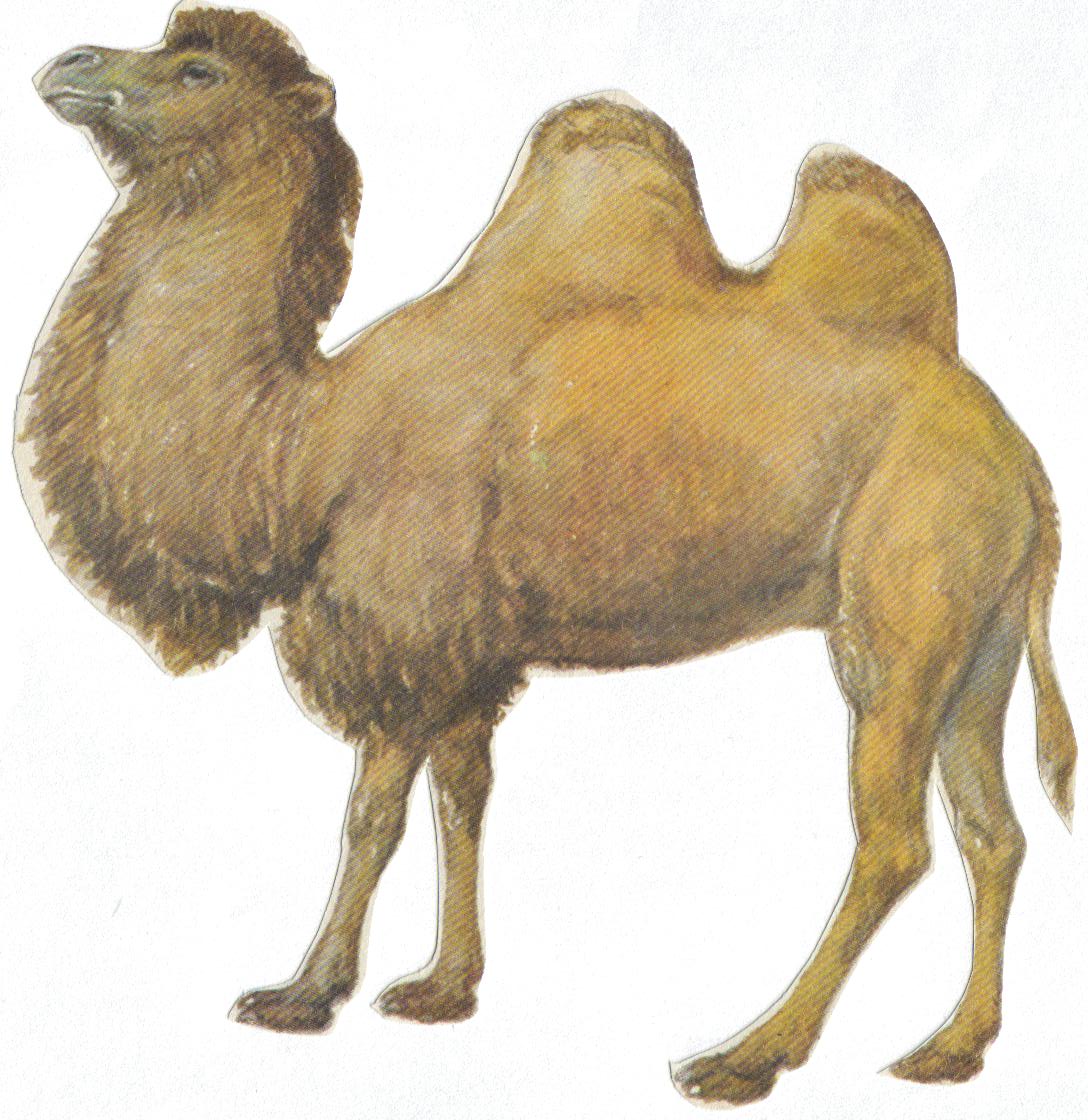                                                   Верблюд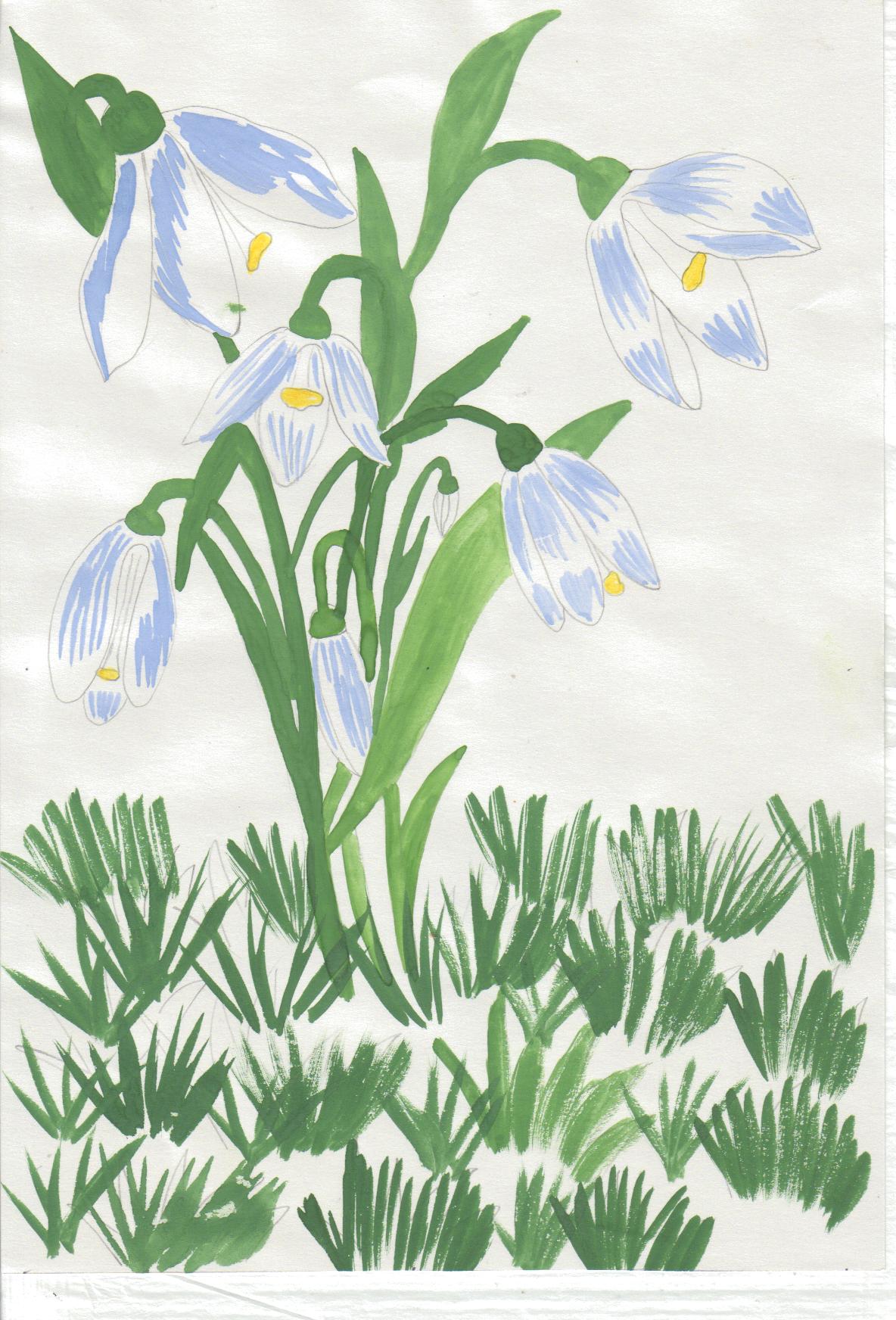 Гусиный лук (подснежник) Рисунок  Бектаковой Алины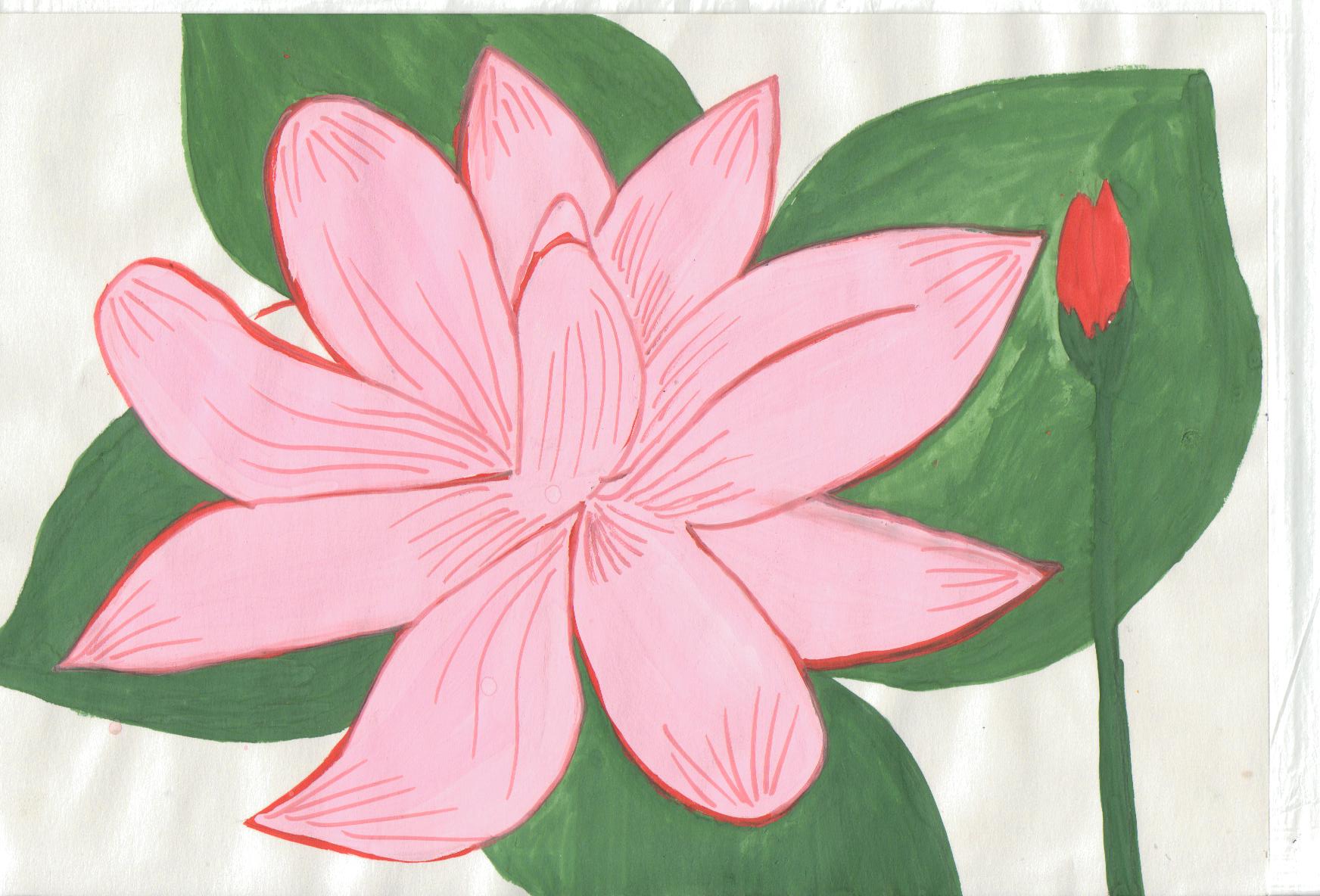 Розовый лотос. Рисунок Осиной Юлии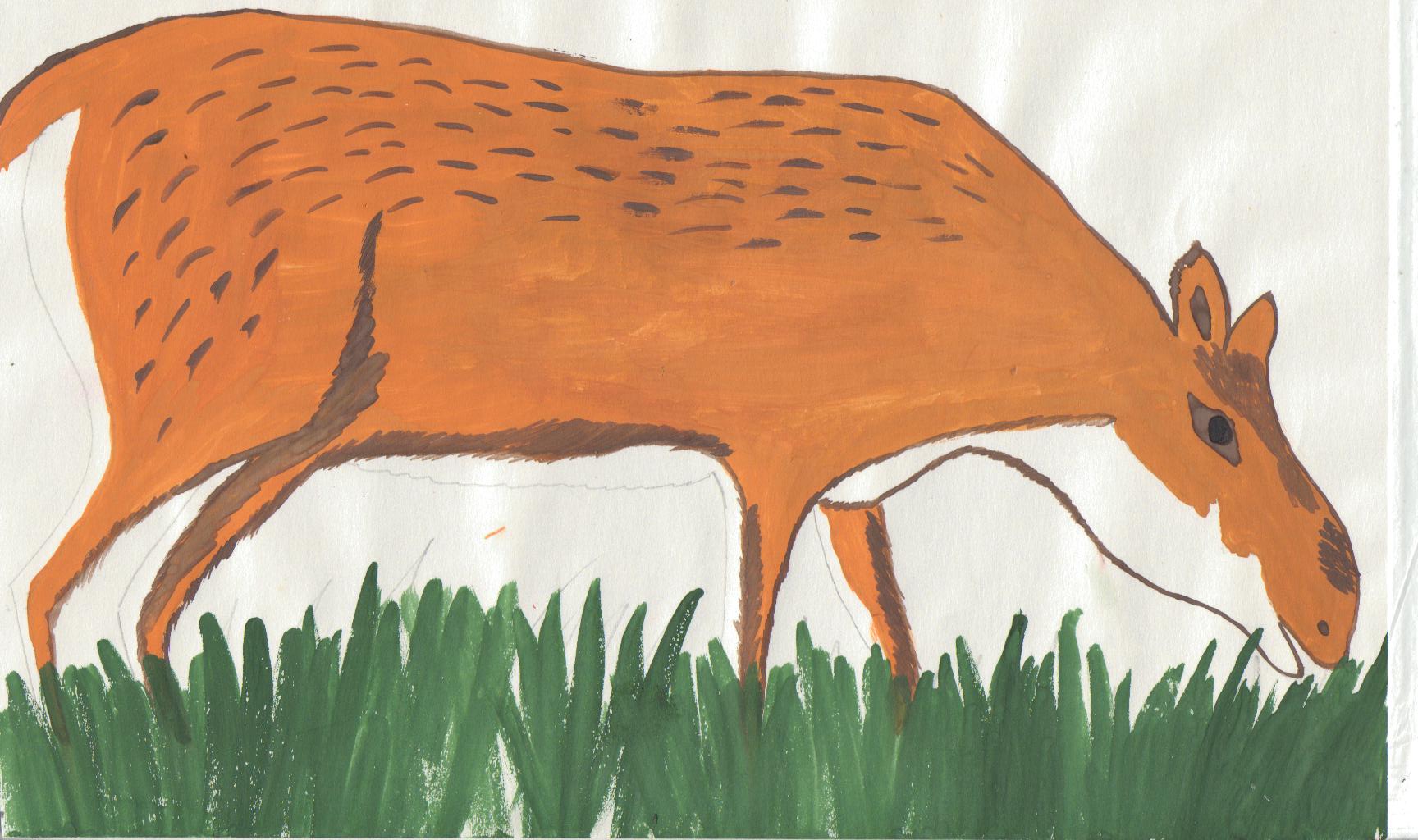 Сайгак. Рисунок Баркуновой Ксении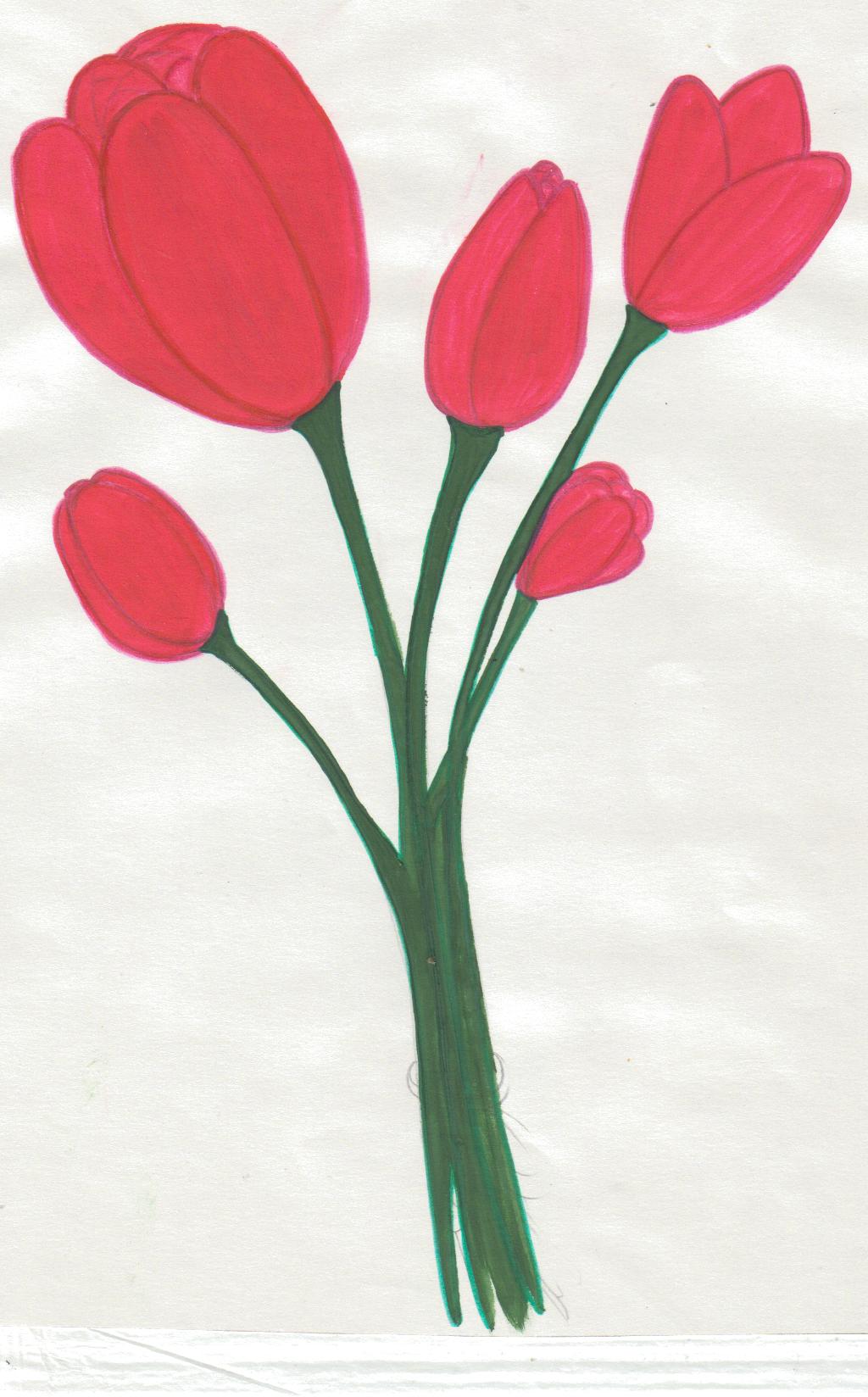 Тюльпаны. Рисунок Шукургалиевой Алины.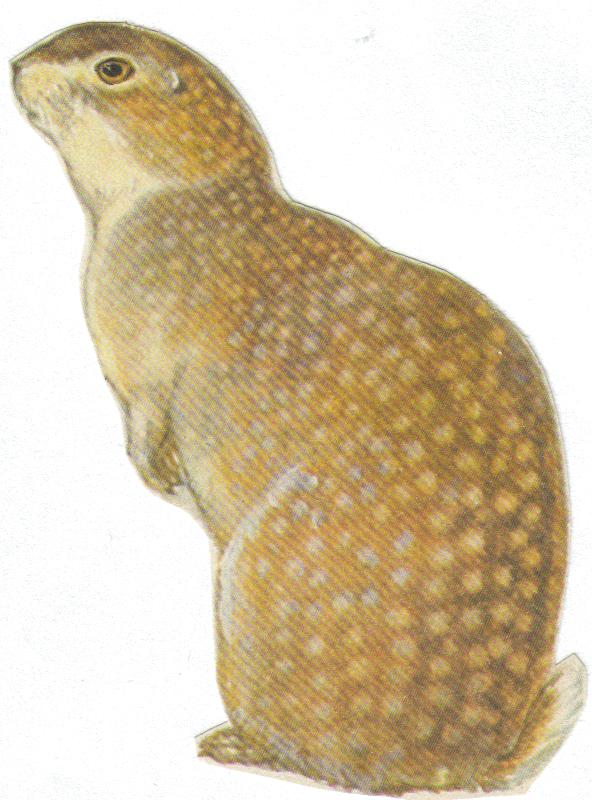 Суслик.